Panel participantsRefer to Appendix for Instructions to Evaluation Panel and Guide to Scoring.Suppliers that submitted tendersShortlisted suppliers – qualitative score and price summary Refer to Appendix for details of evaluation, including full panel commentarySuppliers excluded from shortlist: [Supplier name(s)]  [is/are] the evaluation panel’s recommended/preferred supplier/s for this contract.The basis for this decision is:[Complete for each supplier]Qualitative[Discuss]Price [Discuss]In summary, [Supplier name (s)] [is/are] best suited to meet our requirements for achieving best value for money.We confirm that the approved Procurement Plan and probity practices have been followed. Items to attach:Evaluation: Mandatory ConditionsTender Criteria Evaluation FormsGuide to ScoringInstructions to Evaluatio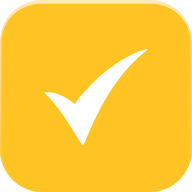 Evaluation Panel Minutes / ReportProject <project name>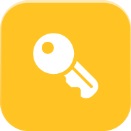 Template instructionsThese minutes can be adapted to suit your procurement activity. Evaluation summaryItemResponseContract title:Agency:Scope of purchase:Brief overview of the goods or services being purchased/provided.Estimated cost (before tender) :Estimated cost or cost range before going to market.Contract term:Initial: Extension options: Recommended or preferred supplier/s: Name/s of recommended or preferred supplier/s.Refer to recommendation.Total contract value:$The contract value is based on estimated spending at this stage, but may change depending on budget and business demands.Price basis:Fixed for [term].orFixed for initial [number] months/years.Spending under this contract is not capped or fixed.Expected contract start date:Issues to be resolved:YES/NO.[If ‘YES’ refer to Issues to be Resolved.]Contract Management Plan:Attached/Under development.Evaluation panel minutesNameTitle and agencyRole (Chair, voting/non-voting, adviser)Summary of responsesSupplier AddressPassed mandatory conditions stage?Yes     No Yes     No Yes     No Yes     No Yes     No Yes     No Yes     No Yes     No Yes     No Yes     No Summary of evaluation: Stage 1SupplierPricerankingPriceQualitative rankingCommentary (summary)OverallrankingSupplierReasons for exclusion Summary of evaluation: Stage 2 – following due diligenceRecommendationIssues to be resolvedProcurement Plan & probity practicesEndorsement by the evaluation panelFull nameSignatureDateAppendixTemplate instructionsItems for the appendix can be adapted to suit your project.